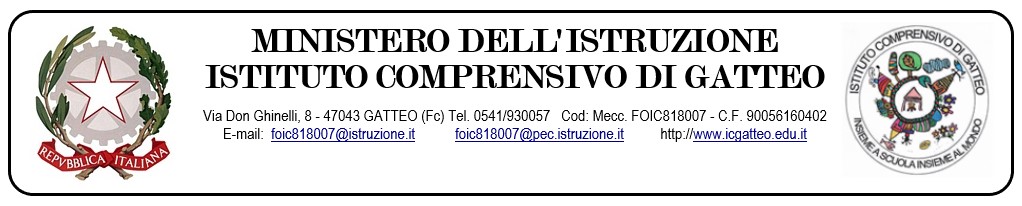 Scuola primaria:_____________________________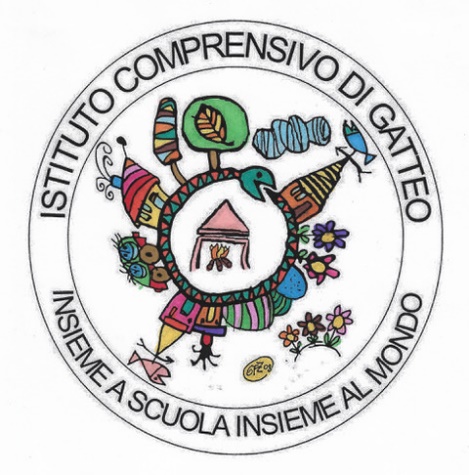 PIANO EDUCATIVO INDIVIDUALIZZATODocente/i di sostegno: _________________________________________Scheda raccolta datiGruppo di lavoroAnalisi situazione di partenzaObiettivi educativo-didatticiIntervento educativo-didatticoStrumenti e metodologie1 - SCHEDA RACCOLTA DATIDati anagraficiComposizione del nucleo familiareReferente A.S.L.Diagnosi clinica e tipologia di HandicapCodificazione Diagnosi (ICD–10):Deficit/Sindrome:Documenti esistenti nel fascicolo personale dell’alunnoAmbiente socio-familiareContesto scolastico2 - GRUPPO DI LAVORODIRIGENTE SCOLASTICO: ______________________________________________________Docenti della classe _____________________________________________________________Educatori: _______________________________________________________________________Educatori domiciliari: ______________________________________________________________Riunione GLHO(Scrivere una breve sintesi o allegare verbale)3 - ANALISI SITUAZIONE DI PARTENZAAbilità cognitive (attenzione, concentrazione, memorizzazione, livelli cognitivi)Capacità affettivo-relazionali (relazioni con il gruppo classe, con gli insegnanti, autostima, vissuto personale)Abilità motorio-prassiche  (coordinazione globale e segmentaria, controllo movimenti, motricità fine, equilibrio, organizzazione spazio-temporale)Autonomia (personale, sociale, scolastica, negli spostamenti, nell’esecuzione dei compiti)Apprendimenti (ambito linguistico, logico-matematico, artistico/musicale/motorio)4 – OBIETTIVI EDUCATIVO-DIDATTICI(Tipologia di programmazione, obiettivi disciplinari e generali ed eventuali decisioni prese dal team docenti)AREA  AFFETTIVA/RELAZIONALEAREA EDUCATIVA/DIDATTICA5 – INTERVENTO EDUCATIVO-DIDATTICOTipologia di programmazione:Totale Ore di sostegno:Totale Ore di educatore:Nel corso dell’anno scolastico, la ripartizione oraria settimanale delle ore di sostegno, indicata in tabella, potrà subire variazioni in funzione delle esigenze didattiche.6 – STRUMENTI E METODOLOGIE(Materiali didattici usati e metodologia, lavoro individualizzato interno o esterno alla classe, e/o con piccolo gruppo, attività di laboratorio, ausili informatici)NB: nel corso dell’anno scolastico il presente Piano Educativo Individualizzato potrà subire eventuali modifiche, che verranno opportunamente accluse qui di seguito.Il team docentiGatteoAnno ScolasticoAlunno/aClasse/sezioneAlunno:Nato a:Classe:Sezione:Residenza:Recapito telefonico  